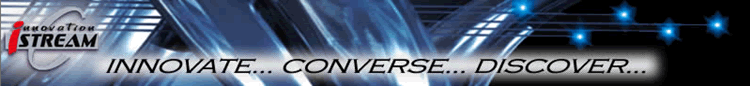 Focus on Virtual Community College ExperiencesLook what’s coming to iStream in December!Project Highlights. Online campus an odds-on favorite at the College of Southern Nevada. Thoughtful Topics. Virtual academics and Second Life bring literature to life in Beth Ritter-Guth's English Communications classes. Partner Spotlight. With a successful pilot of the ePortfolios program underway at Tunxis Community College, the college is planning campuswide implementation. Innovative Educators. New professional development webinars include "Identifying and Managing Aggressive Student Behaviors" and "Free Tips, Tricks, and Technology Tools for Teachers." TLT Webinars, Dangerous Discussions, and Flashlight. Get front row seats to practical, thought-provoking workshops and webcasts. eLearning. League member colleges offer discounted lease/licensing modules, and many more educational resources are available to iStream subscribers.Ten Questions. Jeff Newell shares the legacy of the Illinois Online Network (ION) in addressing the needs of community college students and faculty with unique programs and services.Log on to iStream for new content, new updates, and new ideas. (http://istream.league.org)